BAG ÖRT – Geschäftsstelle
Marienburger Str. 1
10405 BerlinVerbindliche Anmeldung Workshop  §13 SGB VIII kommunalpolitisch stärken  Jugendsozialarbeit in Jugendhilfeausschüssen und AG §7806.11.2019, juggleHUB, Christburger Straße 23,10405 BerlinRückmeldung auf diesem Formular bitte bis spätestens zum 25.10.2019 per E-Mail an schmidt@bag-oert.deName, Vorname   ____________	Beruf/ Funktion _____________ Einrichtung/ Firma __________  Telefon ____________________ E-Mail_____________________ Nach Ihrer verbindlichen Anmeldung erhalten Sie von uns eine Anmeldebestätigung.Bitte lesen Sie aufmerksam alle Teilnahmebedingungen. Mit Ihrer Anmeldung bestätigen Sie, dass Sie mit den Teilnahmebedingungen einverstanden sind.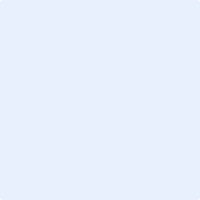 Ort, Datum 	                 ggf. Signatur Teilnehmer*in